Вкупен пласман после 2та трка од Македонскиот Куп во далечинско пливање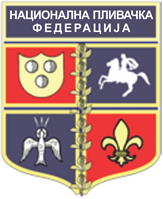 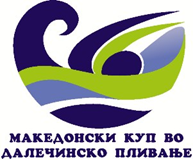 Категорија 1 -  Пливачи 18г и постари(2001 и постари)МАЖИКатегорија 1 -  Пливачки 18г и постари(2001 и постари)ЖЕНИКатегорија 2 – Пливачи 15-17 години(2002-2004)МАЖИКатегорија 2 – Пливачки 15-17 години(2002-2004)ЖЕНИКатегорија 3 –Пливачи 12-14 години(2005-2007)МАЖИКатегорија 3 –Пливачки 12-14 години(2005-2007)ЖЕНИВАЖНО!!!Според пропозициите на Македонскиот куп во далечинско пливање пливачите родени 2008 и помлади немаат можност да влезат во системот на бодување на купот.МестоИме и презимеГодинаКлубБодовиБодовиБодовиВкупно1трка2трка3трка1Евгениј Поп Ацев1988ПК Вардар 2018/15151Матеј Спировски2001ПК Скопје15/153Михајло Ампов2001Виница13/134Ангел Митев1975ПСК Челични Штип11/115МестоИме и презимеГодинаКлубБодовиБодовиБодовиВкупно1трка2трка3трка1Марија Бошковска1995Делфина охрид15/152Александра Василевска1980Прилеп13/13345МестоИме и презимеГодинаКлубБодовиБодовиБодовиВкупно1трка2трка3трка1Божидар Мирчевски2003ВИП Работнички1513282Давид Кралевски2003Куманово 1310233Петар Кралевски2003Куманово1111224Андреј Стојановски2004НПФ/15155678МестоИме и презимеГодинаКлубБодовиБодовиБодовиВкупно1трка2трка3трка1Јана Костадиновска2003ПК Младост1515302Лина Јордановска2004ПК Младост1311243Калина Стојчевска2003ПК Младост1013234Лина Божиновска2002ПК Вардар11/115Ана Лазаревска2004ПК Олимпик Битола8/867МестоИме и презимеГодинаКлубБодовиБодовиБодовиВкупно1трка2трка3трка1Марио Ѓузиќ2006ПК Младост1013232Мане Манов2005ПК Центар511163Андреј Крстевски2006ПВК Орион/15153Симон Поповски2006ПК Вардар 201815/155Јаков Велковски2005ПВК Орион13/135Лука Паргов2007ПВК Орион310137Борјан Давковски2006НПФ11/118Михаил Петковски2006ПК Југ-Битола8/88Христо Динев2005НПФ/8810Никола Ѓуретановиќ2007ПК Вардар 20187/711Андреј Димковски2005Куманово6/612Никола Мојсовски2007ПК Вардар 20184/413Томас Чакулев2007Блазинг Баракудас,Кливленд2/213Виктор Боројевиќ2005ПК Вардар 20182/213Матеј Трајчев2006ПСК Челични Штип2/213Методи Георгиев2006ПСК Челични Штип2/2МестоИме и презимеГодинаКлубБодовиБодовиБодовиВкупно1трка2трка3трка1Калина Стојановска2006НПФ1515302Ивана Неделкоска2006ПК Скопје13/133Јована Неделкоска2006ПК Скопје 11/114Бела Зунгуловска2006ПК Скопје10/105Антонија Андоновски2005ПСК Челични Штип8/86Вероника Зашевска2005ПСК Челични Штип7/77Ана Котевска2006ПК Југ Битола6/68Ангела Смилевска2005Олимпик Битола5/59Ана Шапкароска2007Охридски Бранови4/410Климентина Модева2005Охрид3/3